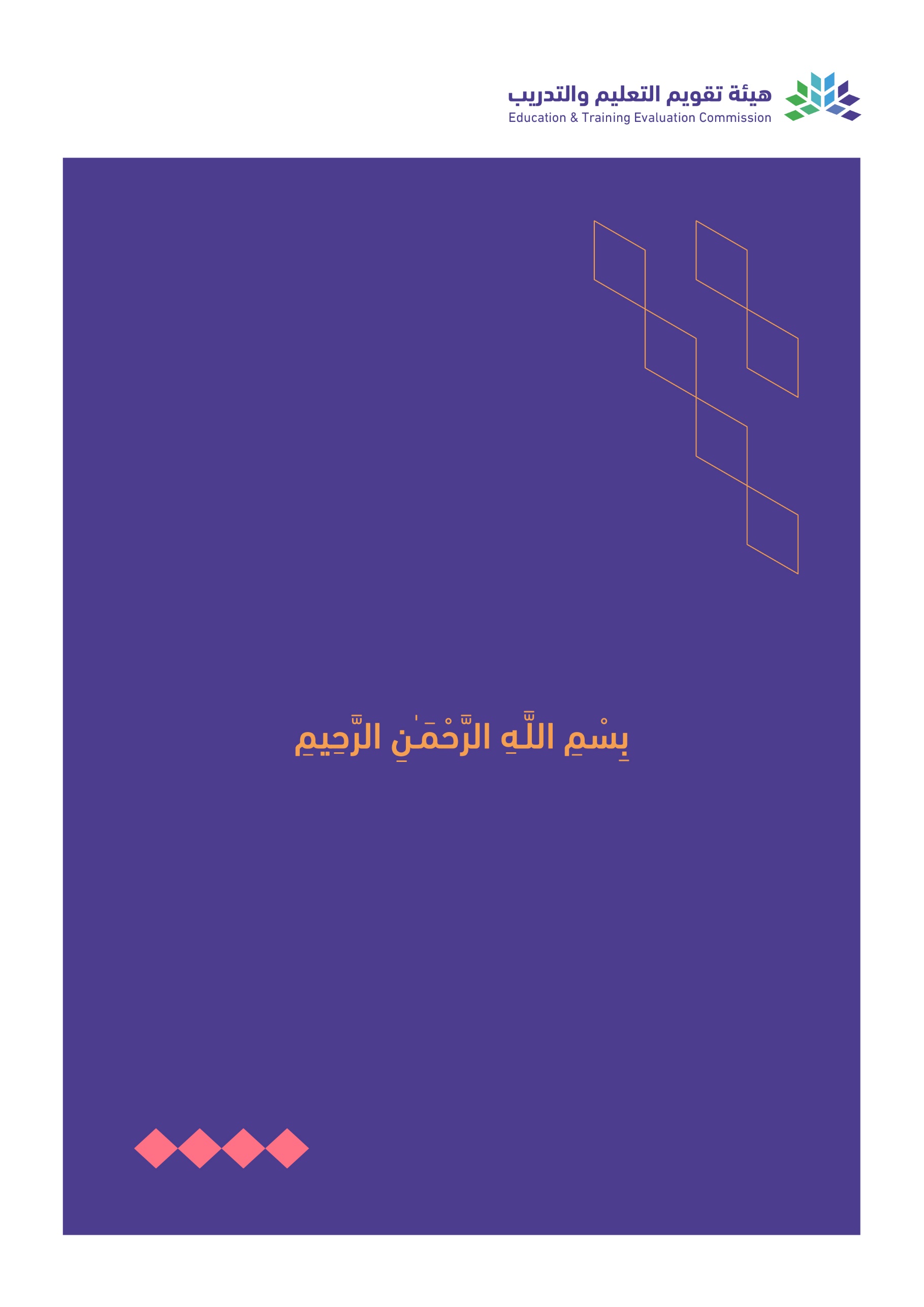 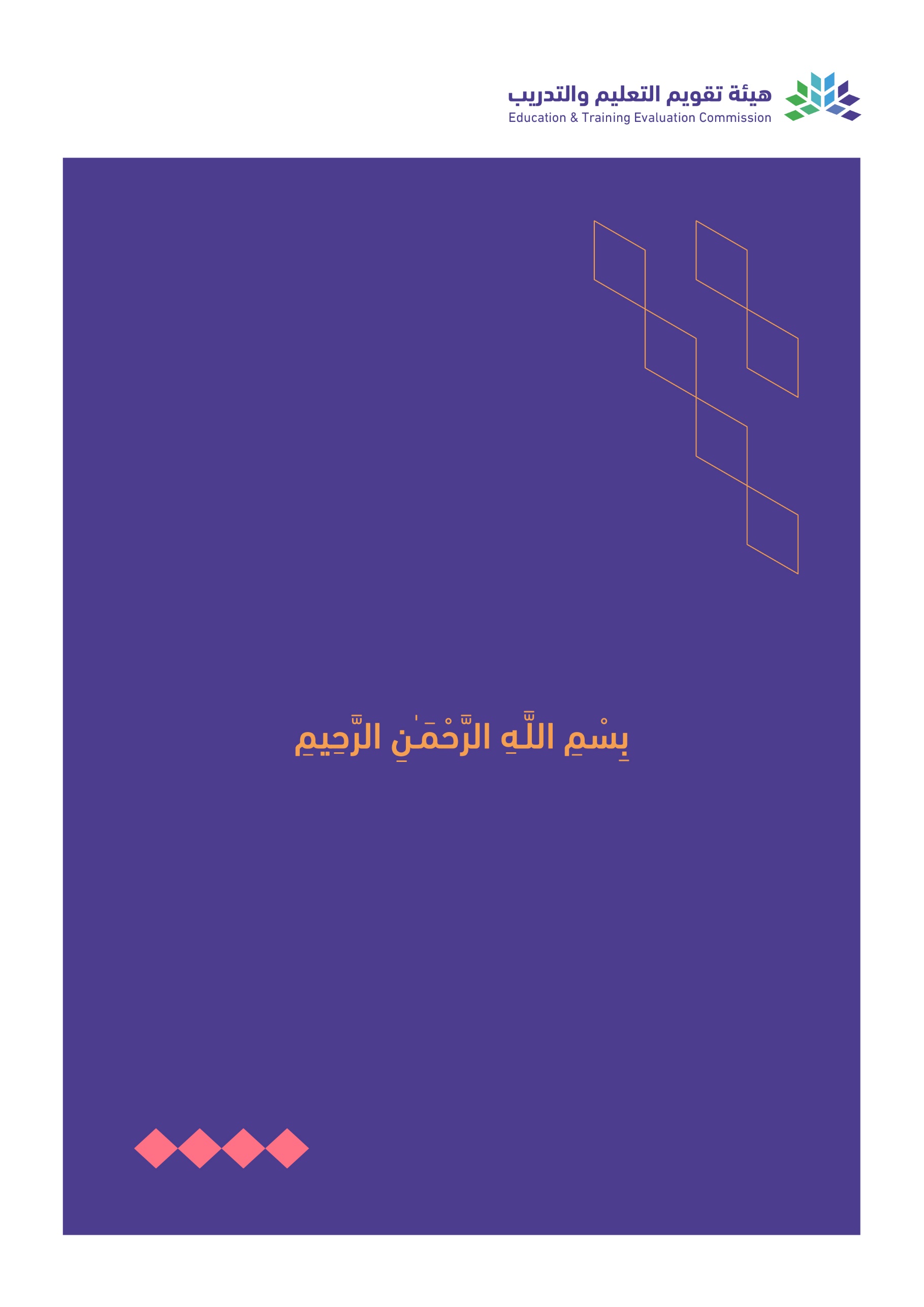 المحتويات:	أ. معلومات عامة عن المقرر الدراسي:1. نمط التعليم2. الساعات التدريسية (على مستوى الفصل الدراسي)ب. نواتج التعلم للمقرر واستراتيجيات تدريسها وطرق تقييمها:ج. موضوعات المقررد. أنشطة تقييم الطلبةأنشطة التقييم (اختبار تحريري، شفهي، عرض تقديمي، مشروع جماعي، ورقة عمل وغيره)ه. مصادر التعلم والمرافق:1. قائمة المراجع ومصادر التعلم:2. المرافق والتجهيزات المطلوبة:و. تقويم جودة المقرر:المقيمون (الطلبة، أعضاء هيئة التدريس، قيادات البرنامج، المراجع النظير، أخرى (يتم تحديدها).طرق التقييم (مباشر وغير مباشر).ز. اعتماد التوصيف:اسم المقرر:   القواعد الفقهية  2رمز المقرر:  348 أصل البرنامج:  بكالوريوس الشريعة القسم العلمي:  أصول الفقه الكلية:  الشريعة و الدراسات الإسلامية المؤسسة:  جامعة القصيمنسخة التوصيف:  الخامسة تاريخ آخر مراجعة:  1  / 6  / 2023 مالمحتوىالصفحةأ. معلومات عامة عن المقرر الدراسي3   1. الوصف العام للمقرر3   2. الهدف الرئيس للمقرر3ب. نواتج التعلم للمقرر واستراتيجيات تدريسها وطرق تقييمها3ج. موضوعات المقرر4د. أنشطة تقييم الطلبة4ه. مصادر التعلم والمرافق5قائمة المراجع ومصادر التعلم5المرافق والتجهيزات المطلوبة5و. تقويم جودة المقرر5ز. اعتماد التوصيف5التعريف بالمقرر الدراسيالتعريف بالمقرر الدراسيالتعريف بالمقرر الدراسيالتعريف بالمقرر الدراسيالتعريف بالمقرر الدراسيالتعريف بالمقرر الدراسيالتعريف بالمقرر الدراسيالتعريف بالمقرر الدراسيالتعريف بالمقرر الدراسيالتعريف بالمقرر الدراسيالتعريف بالمقرر الدراسيالتعريف بالمقرر الدراسيالتعريف بالمقرر الدراسيالتعريف بالمقرر الدراسيالتعريف بالمقرر الدراسيالتعريف بالمقرر الدراسيالتعريف بالمقرر الدراسي1. الساعات المعتمدة:1. الساعات المعتمدة:1. الساعات المعتمدة:1. الساعات المعتمدة:ساعتان ساعتان ساعتان ساعتان ساعتان ساعتان ساعتان ساعتان ساعتان ساعتان ساعتان ساعتان ساعتان 2. نوع المقرر2. نوع المقرر2. نوع المقرر2. نوع المقرر2. نوع المقرر2. نوع المقرر2. نوع المقرر2. نوع المقرر2. نوع المقرر2. نوع المقرر2. نوع المقرر2. نوع المقرر2. نوع المقرر2. نوع المقرر2. نوع المقرر2. نوع المقرر2. نوع المقررأ.متطلب جامعة متطلب جامعة متطلب كلية متطلب كلية متطلب كلية √متطلب تخصصمتطلب تخصصمتطلب تخصصمتطلب تخصصمتطلب مسارب.ب.إجباري إجباري إجباري إجباري √اختياري اختياري اختياري 3. السنة / المستوى الذي يقدم فيه المقرر3. السنة / المستوى الذي يقدم فيه المقرر3. السنة / المستوى الذي يقدم فيه المقرر3. السنة / المستوى الذي يقدم فيه المقرر3. السنة / المستوى الذي يقدم فيه المقرر3. السنة / المستوى الذي يقدم فيه المقرر3. السنة / المستوى الذي يقدم فيه المقرر3. السنة / المستوى الذي يقدم فيه المقرر3. السنة / المستوى الذي يقدم فيه المقرر3. السنة / المستوى الذي يقدم فيه المقرر3. السنة / المستوى الذي يقدم فيه المقرر3. السنة / المستوى الذي يقدم فيه المقرر الخامس الخامس الخامس الخامس الخامس4. الوصف العام للمقرر يحتوى هذا المقرر على دراسة ثنتين من القواعد الخمس الكبرى بالتفصيل وهي : لا ضرر و لا ضرر ، و ما يندرج تحتها من قواعد  ، و قاعدة العادة محكمة ، و ما يندرج تحتها من قواعد ، و التطبيقات الفقهية عليها ، و دراسة تسع عشرة قاعدة من القواعد الكلية غير الكبرى ، و ضبط أحكامها ، و لمحة موجزة عن علم الفروق الأصولية و الفقهية . 4. الوصف العام للمقرر يحتوى هذا المقرر على دراسة ثنتين من القواعد الخمس الكبرى بالتفصيل وهي : لا ضرر و لا ضرر ، و ما يندرج تحتها من قواعد  ، و قاعدة العادة محكمة ، و ما يندرج تحتها من قواعد ، و التطبيقات الفقهية عليها ، و دراسة تسع عشرة قاعدة من القواعد الكلية غير الكبرى ، و ضبط أحكامها ، و لمحة موجزة عن علم الفروق الأصولية و الفقهية . 4. الوصف العام للمقرر يحتوى هذا المقرر على دراسة ثنتين من القواعد الخمس الكبرى بالتفصيل وهي : لا ضرر و لا ضرر ، و ما يندرج تحتها من قواعد  ، و قاعدة العادة محكمة ، و ما يندرج تحتها من قواعد ، و التطبيقات الفقهية عليها ، و دراسة تسع عشرة قاعدة من القواعد الكلية غير الكبرى ، و ضبط أحكامها ، و لمحة موجزة عن علم الفروق الأصولية و الفقهية . 4. الوصف العام للمقرر يحتوى هذا المقرر على دراسة ثنتين من القواعد الخمس الكبرى بالتفصيل وهي : لا ضرر و لا ضرر ، و ما يندرج تحتها من قواعد  ، و قاعدة العادة محكمة ، و ما يندرج تحتها من قواعد ، و التطبيقات الفقهية عليها ، و دراسة تسع عشرة قاعدة من القواعد الكلية غير الكبرى ، و ضبط أحكامها ، و لمحة موجزة عن علم الفروق الأصولية و الفقهية . 4. الوصف العام للمقرر يحتوى هذا المقرر على دراسة ثنتين من القواعد الخمس الكبرى بالتفصيل وهي : لا ضرر و لا ضرر ، و ما يندرج تحتها من قواعد  ، و قاعدة العادة محكمة ، و ما يندرج تحتها من قواعد ، و التطبيقات الفقهية عليها ، و دراسة تسع عشرة قاعدة من القواعد الكلية غير الكبرى ، و ضبط أحكامها ، و لمحة موجزة عن علم الفروق الأصولية و الفقهية . 4. الوصف العام للمقرر يحتوى هذا المقرر على دراسة ثنتين من القواعد الخمس الكبرى بالتفصيل وهي : لا ضرر و لا ضرر ، و ما يندرج تحتها من قواعد  ، و قاعدة العادة محكمة ، و ما يندرج تحتها من قواعد ، و التطبيقات الفقهية عليها ، و دراسة تسع عشرة قاعدة من القواعد الكلية غير الكبرى ، و ضبط أحكامها ، و لمحة موجزة عن علم الفروق الأصولية و الفقهية . 4. الوصف العام للمقرر يحتوى هذا المقرر على دراسة ثنتين من القواعد الخمس الكبرى بالتفصيل وهي : لا ضرر و لا ضرر ، و ما يندرج تحتها من قواعد  ، و قاعدة العادة محكمة ، و ما يندرج تحتها من قواعد ، و التطبيقات الفقهية عليها ، و دراسة تسع عشرة قاعدة من القواعد الكلية غير الكبرى ، و ضبط أحكامها ، و لمحة موجزة عن علم الفروق الأصولية و الفقهية . 4. الوصف العام للمقرر يحتوى هذا المقرر على دراسة ثنتين من القواعد الخمس الكبرى بالتفصيل وهي : لا ضرر و لا ضرر ، و ما يندرج تحتها من قواعد  ، و قاعدة العادة محكمة ، و ما يندرج تحتها من قواعد ، و التطبيقات الفقهية عليها ، و دراسة تسع عشرة قاعدة من القواعد الكلية غير الكبرى ، و ضبط أحكامها ، و لمحة موجزة عن علم الفروق الأصولية و الفقهية . 4. الوصف العام للمقرر يحتوى هذا المقرر على دراسة ثنتين من القواعد الخمس الكبرى بالتفصيل وهي : لا ضرر و لا ضرر ، و ما يندرج تحتها من قواعد  ، و قاعدة العادة محكمة ، و ما يندرج تحتها من قواعد ، و التطبيقات الفقهية عليها ، و دراسة تسع عشرة قاعدة من القواعد الكلية غير الكبرى ، و ضبط أحكامها ، و لمحة موجزة عن علم الفروق الأصولية و الفقهية . 4. الوصف العام للمقرر يحتوى هذا المقرر على دراسة ثنتين من القواعد الخمس الكبرى بالتفصيل وهي : لا ضرر و لا ضرر ، و ما يندرج تحتها من قواعد  ، و قاعدة العادة محكمة ، و ما يندرج تحتها من قواعد ، و التطبيقات الفقهية عليها ، و دراسة تسع عشرة قاعدة من القواعد الكلية غير الكبرى ، و ضبط أحكامها ، و لمحة موجزة عن علم الفروق الأصولية و الفقهية . 4. الوصف العام للمقرر يحتوى هذا المقرر على دراسة ثنتين من القواعد الخمس الكبرى بالتفصيل وهي : لا ضرر و لا ضرر ، و ما يندرج تحتها من قواعد  ، و قاعدة العادة محكمة ، و ما يندرج تحتها من قواعد ، و التطبيقات الفقهية عليها ، و دراسة تسع عشرة قاعدة من القواعد الكلية غير الكبرى ، و ضبط أحكامها ، و لمحة موجزة عن علم الفروق الأصولية و الفقهية . 4. الوصف العام للمقرر يحتوى هذا المقرر على دراسة ثنتين من القواعد الخمس الكبرى بالتفصيل وهي : لا ضرر و لا ضرر ، و ما يندرج تحتها من قواعد  ، و قاعدة العادة محكمة ، و ما يندرج تحتها من قواعد ، و التطبيقات الفقهية عليها ، و دراسة تسع عشرة قاعدة من القواعد الكلية غير الكبرى ، و ضبط أحكامها ، و لمحة موجزة عن علم الفروق الأصولية و الفقهية . 4. الوصف العام للمقرر يحتوى هذا المقرر على دراسة ثنتين من القواعد الخمس الكبرى بالتفصيل وهي : لا ضرر و لا ضرر ، و ما يندرج تحتها من قواعد  ، و قاعدة العادة محكمة ، و ما يندرج تحتها من قواعد ، و التطبيقات الفقهية عليها ، و دراسة تسع عشرة قاعدة من القواعد الكلية غير الكبرى ، و ضبط أحكامها ، و لمحة موجزة عن علم الفروق الأصولية و الفقهية . 4. الوصف العام للمقرر يحتوى هذا المقرر على دراسة ثنتين من القواعد الخمس الكبرى بالتفصيل وهي : لا ضرر و لا ضرر ، و ما يندرج تحتها من قواعد  ، و قاعدة العادة محكمة ، و ما يندرج تحتها من قواعد ، و التطبيقات الفقهية عليها ، و دراسة تسع عشرة قاعدة من القواعد الكلية غير الكبرى ، و ضبط أحكامها ، و لمحة موجزة عن علم الفروق الأصولية و الفقهية . 4. الوصف العام للمقرر يحتوى هذا المقرر على دراسة ثنتين من القواعد الخمس الكبرى بالتفصيل وهي : لا ضرر و لا ضرر ، و ما يندرج تحتها من قواعد  ، و قاعدة العادة محكمة ، و ما يندرج تحتها من قواعد ، و التطبيقات الفقهية عليها ، و دراسة تسع عشرة قاعدة من القواعد الكلية غير الكبرى ، و ضبط أحكامها ، و لمحة موجزة عن علم الفروق الأصولية و الفقهية . 4. الوصف العام للمقرر يحتوى هذا المقرر على دراسة ثنتين من القواعد الخمس الكبرى بالتفصيل وهي : لا ضرر و لا ضرر ، و ما يندرج تحتها من قواعد  ، و قاعدة العادة محكمة ، و ما يندرج تحتها من قواعد ، و التطبيقات الفقهية عليها ، و دراسة تسع عشرة قاعدة من القواعد الكلية غير الكبرى ، و ضبط أحكامها ، و لمحة موجزة عن علم الفروق الأصولية و الفقهية . 4. الوصف العام للمقرر يحتوى هذا المقرر على دراسة ثنتين من القواعد الخمس الكبرى بالتفصيل وهي : لا ضرر و لا ضرر ، و ما يندرج تحتها من قواعد  ، و قاعدة العادة محكمة ، و ما يندرج تحتها من قواعد ، و التطبيقات الفقهية عليها ، و دراسة تسع عشرة قاعدة من القواعد الكلية غير الكبرى ، و ضبط أحكامها ، و لمحة موجزة عن علم الفروق الأصولية و الفقهية . 5. المتطلبات السابقة لهذا المقرر (إن وجدت) القواعد الفقهية 1        246 أصل 5. المتطلبات السابقة لهذا المقرر (إن وجدت) القواعد الفقهية 1        246 أصل 5. المتطلبات السابقة لهذا المقرر (إن وجدت) القواعد الفقهية 1        246 أصل 5. المتطلبات السابقة لهذا المقرر (إن وجدت) القواعد الفقهية 1        246 أصل 5. المتطلبات السابقة لهذا المقرر (إن وجدت) القواعد الفقهية 1        246 أصل 5. المتطلبات السابقة لهذا المقرر (إن وجدت) القواعد الفقهية 1        246 أصل 5. المتطلبات السابقة لهذا المقرر (إن وجدت) القواعد الفقهية 1        246 أصل 5. المتطلبات السابقة لهذا المقرر (إن وجدت) القواعد الفقهية 1        246 أصل 5. المتطلبات السابقة لهذا المقرر (إن وجدت) القواعد الفقهية 1        246 أصل 5. المتطلبات السابقة لهذا المقرر (إن وجدت) القواعد الفقهية 1        246 أصل 5. المتطلبات السابقة لهذا المقرر (إن وجدت) القواعد الفقهية 1        246 أصل 5. المتطلبات السابقة لهذا المقرر (إن وجدت) القواعد الفقهية 1        246 أصل 5. المتطلبات السابقة لهذا المقرر (إن وجدت) القواعد الفقهية 1        246 أصل 5. المتطلبات السابقة لهذا المقرر (إن وجدت) القواعد الفقهية 1        246 أصل 5. المتطلبات السابقة لهذا المقرر (إن وجدت) القواعد الفقهية 1        246 أصل 5. المتطلبات السابقة لهذا المقرر (إن وجدت) القواعد الفقهية 1        246 أصل 5. المتطلبات السابقة لهذا المقرر (إن وجدت) القواعد الفقهية 1        246 أصل 6. المتطلبات المتزامنة مع هذا المقرر (إن وجدت)  لا يوجد6. المتطلبات المتزامنة مع هذا المقرر (إن وجدت)  لا يوجد6. المتطلبات المتزامنة مع هذا المقرر (إن وجدت)  لا يوجد6. المتطلبات المتزامنة مع هذا المقرر (إن وجدت)  لا يوجد6. المتطلبات المتزامنة مع هذا المقرر (إن وجدت)  لا يوجد6. المتطلبات المتزامنة مع هذا المقرر (إن وجدت)  لا يوجد6. المتطلبات المتزامنة مع هذا المقرر (إن وجدت)  لا يوجد6. المتطلبات المتزامنة مع هذا المقرر (إن وجدت)  لا يوجد6. المتطلبات المتزامنة مع هذا المقرر (إن وجدت)  لا يوجد6. المتطلبات المتزامنة مع هذا المقرر (إن وجدت)  لا يوجد6. المتطلبات المتزامنة مع هذا المقرر (إن وجدت)  لا يوجد6. المتطلبات المتزامنة مع هذا المقرر (إن وجدت)  لا يوجد6. المتطلبات المتزامنة مع هذا المقرر (إن وجدت)  لا يوجد6. المتطلبات المتزامنة مع هذا المقرر (إن وجدت)  لا يوجد6. المتطلبات المتزامنة مع هذا المقرر (إن وجدت)  لا يوجد6. المتطلبات المتزامنة مع هذا المقرر (إن وجدت)  لا يوجد6. المتطلبات المتزامنة مع هذا المقرر (إن وجدت)  لا يوجد7. الهدف الرئيس للمقرر :- تعريف الطالب بعلم القواعد الفقهية ، ومبادئه ، و أهميته ، و ثمرته ، و المؤلفات فيه - دراسة بعض القواعد الفقهية الكبرى ، و ما يندرج تحتها ، و أمثلتها ، و تطبيقاتها المعاصرة - تنمية مهارات الطلاب في التعامل مع القواعد الفقهية ، و الاستفادة منها . 7. الهدف الرئيس للمقرر :- تعريف الطالب بعلم القواعد الفقهية ، ومبادئه ، و أهميته ، و ثمرته ، و المؤلفات فيه - دراسة بعض القواعد الفقهية الكبرى ، و ما يندرج تحتها ، و أمثلتها ، و تطبيقاتها المعاصرة - تنمية مهارات الطلاب في التعامل مع القواعد الفقهية ، و الاستفادة منها . 7. الهدف الرئيس للمقرر :- تعريف الطالب بعلم القواعد الفقهية ، ومبادئه ، و أهميته ، و ثمرته ، و المؤلفات فيه - دراسة بعض القواعد الفقهية الكبرى ، و ما يندرج تحتها ، و أمثلتها ، و تطبيقاتها المعاصرة - تنمية مهارات الطلاب في التعامل مع القواعد الفقهية ، و الاستفادة منها . 7. الهدف الرئيس للمقرر :- تعريف الطالب بعلم القواعد الفقهية ، ومبادئه ، و أهميته ، و ثمرته ، و المؤلفات فيه - دراسة بعض القواعد الفقهية الكبرى ، و ما يندرج تحتها ، و أمثلتها ، و تطبيقاتها المعاصرة - تنمية مهارات الطلاب في التعامل مع القواعد الفقهية ، و الاستفادة منها . 7. الهدف الرئيس للمقرر :- تعريف الطالب بعلم القواعد الفقهية ، ومبادئه ، و أهميته ، و ثمرته ، و المؤلفات فيه - دراسة بعض القواعد الفقهية الكبرى ، و ما يندرج تحتها ، و أمثلتها ، و تطبيقاتها المعاصرة - تنمية مهارات الطلاب في التعامل مع القواعد الفقهية ، و الاستفادة منها . 7. الهدف الرئيس للمقرر :- تعريف الطالب بعلم القواعد الفقهية ، ومبادئه ، و أهميته ، و ثمرته ، و المؤلفات فيه - دراسة بعض القواعد الفقهية الكبرى ، و ما يندرج تحتها ، و أمثلتها ، و تطبيقاتها المعاصرة - تنمية مهارات الطلاب في التعامل مع القواعد الفقهية ، و الاستفادة منها . 7. الهدف الرئيس للمقرر :- تعريف الطالب بعلم القواعد الفقهية ، ومبادئه ، و أهميته ، و ثمرته ، و المؤلفات فيه - دراسة بعض القواعد الفقهية الكبرى ، و ما يندرج تحتها ، و أمثلتها ، و تطبيقاتها المعاصرة - تنمية مهارات الطلاب في التعامل مع القواعد الفقهية ، و الاستفادة منها . 7. الهدف الرئيس للمقرر :- تعريف الطالب بعلم القواعد الفقهية ، ومبادئه ، و أهميته ، و ثمرته ، و المؤلفات فيه - دراسة بعض القواعد الفقهية الكبرى ، و ما يندرج تحتها ، و أمثلتها ، و تطبيقاتها المعاصرة - تنمية مهارات الطلاب في التعامل مع القواعد الفقهية ، و الاستفادة منها . 7. الهدف الرئيس للمقرر :- تعريف الطالب بعلم القواعد الفقهية ، ومبادئه ، و أهميته ، و ثمرته ، و المؤلفات فيه - دراسة بعض القواعد الفقهية الكبرى ، و ما يندرج تحتها ، و أمثلتها ، و تطبيقاتها المعاصرة - تنمية مهارات الطلاب في التعامل مع القواعد الفقهية ، و الاستفادة منها . 7. الهدف الرئيس للمقرر :- تعريف الطالب بعلم القواعد الفقهية ، ومبادئه ، و أهميته ، و ثمرته ، و المؤلفات فيه - دراسة بعض القواعد الفقهية الكبرى ، و ما يندرج تحتها ، و أمثلتها ، و تطبيقاتها المعاصرة - تنمية مهارات الطلاب في التعامل مع القواعد الفقهية ، و الاستفادة منها . 7. الهدف الرئيس للمقرر :- تعريف الطالب بعلم القواعد الفقهية ، ومبادئه ، و أهميته ، و ثمرته ، و المؤلفات فيه - دراسة بعض القواعد الفقهية الكبرى ، و ما يندرج تحتها ، و أمثلتها ، و تطبيقاتها المعاصرة - تنمية مهارات الطلاب في التعامل مع القواعد الفقهية ، و الاستفادة منها . 7. الهدف الرئيس للمقرر :- تعريف الطالب بعلم القواعد الفقهية ، ومبادئه ، و أهميته ، و ثمرته ، و المؤلفات فيه - دراسة بعض القواعد الفقهية الكبرى ، و ما يندرج تحتها ، و أمثلتها ، و تطبيقاتها المعاصرة - تنمية مهارات الطلاب في التعامل مع القواعد الفقهية ، و الاستفادة منها . 7. الهدف الرئيس للمقرر :- تعريف الطالب بعلم القواعد الفقهية ، ومبادئه ، و أهميته ، و ثمرته ، و المؤلفات فيه - دراسة بعض القواعد الفقهية الكبرى ، و ما يندرج تحتها ، و أمثلتها ، و تطبيقاتها المعاصرة - تنمية مهارات الطلاب في التعامل مع القواعد الفقهية ، و الاستفادة منها . 7. الهدف الرئيس للمقرر :- تعريف الطالب بعلم القواعد الفقهية ، ومبادئه ، و أهميته ، و ثمرته ، و المؤلفات فيه - دراسة بعض القواعد الفقهية الكبرى ، و ما يندرج تحتها ، و أمثلتها ، و تطبيقاتها المعاصرة - تنمية مهارات الطلاب في التعامل مع القواعد الفقهية ، و الاستفادة منها . 7. الهدف الرئيس للمقرر :- تعريف الطالب بعلم القواعد الفقهية ، ومبادئه ، و أهميته ، و ثمرته ، و المؤلفات فيه - دراسة بعض القواعد الفقهية الكبرى ، و ما يندرج تحتها ، و أمثلتها ، و تطبيقاتها المعاصرة - تنمية مهارات الطلاب في التعامل مع القواعد الفقهية ، و الاستفادة منها . 7. الهدف الرئيس للمقرر :- تعريف الطالب بعلم القواعد الفقهية ، ومبادئه ، و أهميته ، و ثمرته ، و المؤلفات فيه - دراسة بعض القواعد الفقهية الكبرى ، و ما يندرج تحتها ، و أمثلتها ، و تطبيقاتها المعاصرة - تنمية مهارات الطلاب في التعامل مع القواعد الفقهية ، و الاستفادة منها . 7. الهدف الرئيس للمقرر :- تعريف الطالب بعلم القواعد الفقهية ، ومبادئه ، و أهميته ، و ثمرته ، و المؤلفات فيه - دراسة بعض القواعد الفقهية الكبرى ، و ما يندرج تحتها ، و أمثلتها ، و تطبيقاتها المعاصرة - تنمية مهارات الطلاب في التعامل مع القواعد الفقهية ، و الاستفادة منها . منمط التعليمعدد الساعات التدريسيةالنسبة 1تعليم اعتيادي2100%2التعليم الإلكترونيلا يوجد3التعليم المدمج التعليم الاعتيادي التعليم الإلكتروني4التعليم عن بعد مالنشاطساعات التعلمالنسبة1محاضرات  30100%2معمل أو إستوديولا يوجد3ميدانيلا يوجد4دروس إضافيةلا يوجد5أخرى الإجماليالرمزنواتج التعلم رمز ناتج التعلم المرتبط بالبرنامجاستراتيجيات التدريسطرق التقييم1.0المعرفة والفهمالمعرفة والفهمالمعرفة والفهمالمعرفة والفهم1.1أن يتعرف الطلاب على قاعدة لا ضرر و لا ضرار و القواعد المندرجة تحتها  ع - 1إلقاء المحاضرة ذكر مصادر الموضوع الرئيسة الاختبارات الفصلية و النهائية 1.2أن يعدد الطالب القواعد المندرجة تحت قاعدة العادة محكمة  ع - 3قراءة أحد المراجع المهمة للموضوع و التعليق عليه الحوار و المناقشة بحوث علمية العروض التوضيحية تقييم المشاركات 1-3  أن يتعرف الطالب على علم الفروق الأصولية و الفقهية  ع 3تدريب الطلاب داخل القاعة على تطبيقات عملية الحوار و المناقشة إلقاء المحاضرة تكليف الطلاب باستقراء المراجع المرتبطة بالمقرر 2.0المهاراتالمهاراتالمهاراتالمهارات2.1أن يميز الطالب بين القواعد الفقهية الكبرى و القواعد المندرجة تحتها   م - 1إلقاء المحاضرة بحوث قصيرة الاختبار الفصلي و النهائي تقييم البحوث2.2أن يخرج الطالب الفروع الفقهية على القاعدة م - 3الحوار و المناقشة تدريب الطلاب داخل القاعة على تطبيقات عملية الاختبارات الفصلية و النهائية الاختبار الشفوي   2-3  أن يقارن الطالب بين الفروق الفقهية و الأصولية م - 3مطالبة الطالب بذكر شواهد من التطبيقات على القواعد الفقهية المقررة في التوصيف تقييم المشاركات 3.0القيم والاستقلالية والمسؤوليةالقيم والاستقلالية والمسؤوليةالقيم والاستقلالية والمسؤوليةالقيم والاستقلالية والمسؤولية3.1أن يتحمل الطالب مسؤولية التعلم الذاتي في بعض المسائل و يكون لديه القدرة على الاختيار الصحيح  ق - 1تكليف الطالب بالبحوث العلمية التأكد من التزام الطالب بالقيام بواجباته في الوقت المحدد3.2ان يتقن التعامل مع الآخرين بإيجابية ق - 2تكليف الطلاب بعمل مشترك وتقسيمهم إلى مجموعات لمناقشة المسائل النظر في ردود أفعال الطلاب و سلوكهم داخل القاعة 3-3أن يلتزم بالقيم الإسلامية و يخدم الوطن ق - 3تكليف الطالب بالرجوع إلى  المراجع و المصادر و تحليلها و نقدها و الاختيار من بينها تقييم عمل الطالب مقائمة الموضوعاتالساعات التدريسية المتوقعة1أولاً : قاعدة ( لا ضرر و لا ضرر ) ، و القواعد المندرجة تحتها - حقيقة قاعدة لا ضرر و لا ضرر - أهمية قاعدة لا ضرر  و لا ضرار ، و منزلتها في الشريعة - أدلة قاعدة  لا ضرر ولا  ضرار - شروط العمل بالقاعدة 42أهم  القواعد المندرجة تحتها ، و بيان  معني كل قاعدة ، و علاقتها بالقاعدة  الكبرى - تطبيق القاعدة الكبرى وما اندرج تحتها من قواعد على عدد من الفروع الفقهية و المسائل المستجدة 23ثانياً : قاعدة ( العادة محكمة ) ، و القواعد المندرجة تحتها - حقيقة قاعدة العادة محكمة - أهمية قاعدة العادة محكمة ، و منزلتها في الشريعة - أدلة قاعدة العادة محكمة - أقسام العرف باعتبارات متعددة - شروط العمل بالقاعدة 44أهم القواعد المندرجة تحتها ، و بيان معنى كل قاعدة ، و علاقتها بالقاعدة  الكبرى - تطبيق القاعدة الكبرى وما اندرج تحتها من قواعد على عدد من الفروع الفقهية و المسائل المستجدة 25ثالثاً : جملة من القواعد الكلية ( غير الكبرى ) ، حقيقتها و ضبط أحكامها و تطبيقاتها - قاعدة إعمال الكلام أولى من إهماله ، حقيقتها و أدلتها ، و القواعد المندرجة تحتها و تطبيقاتها - قاعدة التابع تابع ، حقيقتها و أدلتها ، و القواعد المندرجة تحتها ، و تطبيقاتها - قاعدة إذا تعذر الأصل  يصار إلى البدل ، حقيقتها و أدلتها ، و تطبيقاتها . 46 - قاعدة لا مساغ للاجتهاد في مورد النص ، حقيقتها و أدلتها و تطبيقاتها - قاعدة الاجتهاد لا ينقض بمثله ، حقيقتها ، أدلتها ، تطبيقاتها- قاعدة التصرف على الرعية منوط بالمصلحة ، حقيقتها ، و أدلتها ، و تطبيقاتها -قاعدة الخراج بالضمان ، حقيقتها ، أدلتها ، تطبيقاتها - قاعدة الغرم بالغنم ، حقيقتها ، أدلتها ،و تطبيقاتها - قاعدة إذا اجتمع المباشر و المتسبب يضاف الحكم إلى المباشر ، حقيقتها و أدلتها و تطبيقاتها- قاعدة يضاف  الفعل إلى الفاعل لا الآمر  ما لم يكن مجبراً ، حقيقتها و أدلتها ، و تطبيقاتها 47قاعدة الجواز الشرعي ينافى الضمان ، حقيقتها ، أدلتها ، و تطبيقاتها - قاعدة إذا اجتمع الحلال و الحرام غلب الحرام ، حقيقتها و أدلتها و تطبيقاتها- قاعدة ما حرم أخذه حرم إعطاؤه ، حقيقتها و أدلتها ، و تطبيقاتها - قاعدة من استعجل الشيء قبل أوانه عوقب بحرمانه ، حقيقتها ، و أدلتها ، و تطبيقاتها - قاعدة الساقط لا يعود ، حقيقتها و أدلتها ، و تطبيقاتها - قاعدة تبدل سبب الملك قائم مقام تبدل الذات ، حقيقتها ، و أدلتها ، و تطبيقاتها - قاعدة يلزم مراعاة الشرط بقدر الإمكان ، حقيقتها و أدلتها ، و تطبيقاتها - قاعدة ما ثبت بالشرع مقدم على ما ثبت بالشرط ، حقيقتها ، أدلتها ، و تطبيقاتها 48رابعاً : لمحة موجزة عن علم الفروق الأصولية و الفقهية - مبادئ علم الفروق و أنواعه و فائدته نشأة علم الفروق و الكتب المؤلفة فيه 49- نماذج من الفروق بين القواعد الفقهية و تطبيقاتها- نماذج من الفروق بين القواعد الأصولية و تطبيقاتها - نماذج من الفروق بين الفروع الفقهية ، و تطبيقاتها . 2المجموعالمجموع30مأنشطة التقييمتوقيت التقييم(بالأسبوع)النسبة من إجمالي درجة التقييم1الاختبار الفصلي العاشر252مشاركات  مستمر53واجبات 10مستمر 104اختبار نهائينهاية الفصل الدراسي60المرجع الرئيس للمقررالممتع في القواعد الفقهية : للدكتور مسلم الدوسريالمراجع المساندةتقرير القواعد و تحرير الفوائد لابن رجب الأشباه و النظائر لابن السبكيالأشباه و النظائر لابن نجيم المفصل في القواعد الفقهية للدكتور : يعقوب الباحسين الوجيز في إيضاح القواعد الكلية للدكتور : محمد البورنوموسوعة القواعد الفقهية للدكتور : محمد البورنوالمصادر الإلكترونيةالموسوعة الفقهية الكويتية مجلة الفقه الإسلاميمجلة البحوث العلمية مجلة الجمعية الفقهية أخرىبرنامج المكتبة الشاملة مدونة زايد للقواعد الأصولية و الفقهية برنامج جامع الفقه الإسلامي العناصرمتطلبات المقررالمرافق النوعية(القاعات الدراسية، المختبرات، قاعات العرض، قاعات المحاكاة ... إلخ)قاعات المحاضراتالتجهيزات التقنية(جهاز عرض البيانات، السبورة الذكية، البرمجيات)اللوحات الذكية تجهيزات أخرى (تبعاً لطبيعة التخصص)المكتبة مجالات التقويمالمقيمونطرق التقييمفاعلية التدريسالطلبة – أعضاء هيئة التدريس – رئيس القسم مباشر : نتائج الاختبارات غير مباشر : الاستباناتفاعلية طرق تقييم الطلابأعضاء هيئة التدريس – لجان إعادة التصحيحمباشر : نتائج الاختبارات غير مباشر : الاستباناتمصادر التعلمقيادات البرنامج – أعضاء هيئة التدريس غير مباشر : الاستبانات مدى تحصيل مخرجات التعلم للمقررأعضاء هيئة التدريس – قيادات البرنامج مباشر : الاختبار الشامل غير مباشر : الاستبانات أخرى  أرباب العمل غير مباشر : الاستباناتجهة الاعتماد مجلس قسم أصول الفقه رقم الجلسةالتاسعة و العشرين تاريخ الجلسة  16 / 11 / 1444هـ